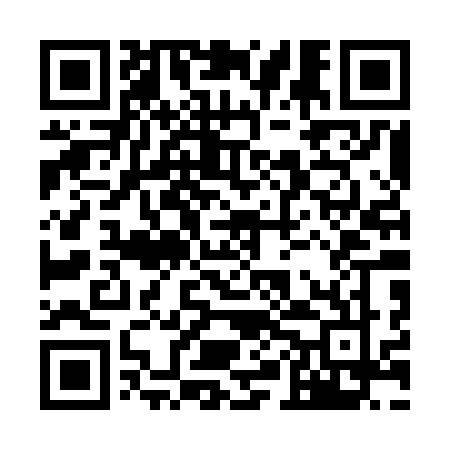 Ramadan times for Luena, AngolaMon 11 Mar 2024 - Wed 10 Apr 2024High Latitude Method: NonePrayer Calculation Method: Muslim World LeagueAsar Calculation Method: ShafiPrayer times provided by https://www.salahtimes.comDateDayFajrSuhurSunriseDhuhrAsrIftarMaghribIsha11Mon4:334:335:4411:503:055:565:567:0312Tue4:344:345:4411:503:055:565:567:0213Wed4:344:345:4411:503:055:555:557:0114Thu4:344:345:4411:493:055:555:557:0115Fri4:344:345:4411:493:055:545:547:0016Sat4:344:345:4411:493:055:535:537:0017Sun4:344:345:4411:493:055:535:536:5918Mon4:344:345:4411:483:055:525:526:5819Tue4:344:345:4411:483:055:525:526:5820Wed4:344:345:4411:483:055:515:516:5721Thu4:344:345:4411:473:055:505:506:5622Fri4:344:345:4411:473:055:505:506:5623Sat4:344:345:4511:473:055:495:496:5524Sun4:344:345:4511:473:055:485:486:5425Mon4:344:345:4511:463:055:485:486:5426Tue4:344:345:4511:463:055:475:476:5327Wed4:344:345:4511:463:055:465:466:5328Thu4:344:345:4511:453:055:465:466:5229Fri4:344:345:4511:453:045:455:456:5130Sat4:344:345:4511:453:045:455:456:5131Sun4:344:345:4511:443:045:445:446:501Mon4:354:355:4511:443:045:435:436:502Tue4:354:355:4511:443:045:435:436:493Wed4:344:345:4511:443:045:425:426:484Thu4:344:345:4511:433:035:425:426:485Fri4:344:345:4511:433:035:415:416:476Sat4:344:345:4511:433:035:405:406:477Sun4:344:345:4511:423:035:405:406:468Mon4:344:345:4511:423:035:395:396:469Tue4:344:345:4511:423:035:395:396:4510Wed4:344:345:4511:423:025:385:386:45